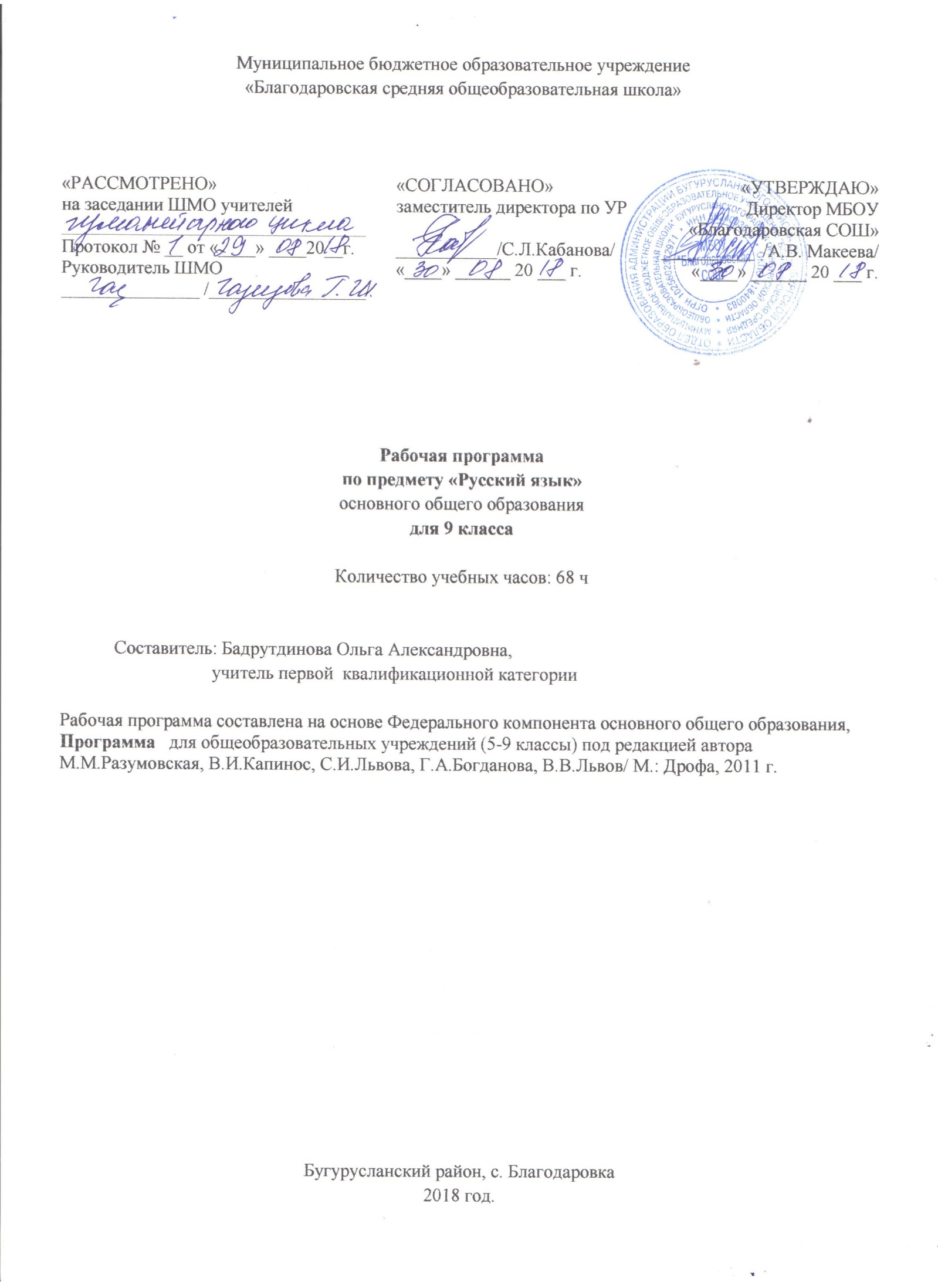 Пояснительная записка.Нормативная основа программы:Федерального закона  «Об образовании в Российской Федерации» (от 29 декабря 2012г. №273-ФЗ);Федерального компонента  основного общего  образования (Утвержден приказом Министерства образования и науки Российской Федерации  от 5 марта 2004г. №1089);Приказа Минобрнауки РФ от 30.08.2013г. №1015 «Об утверждении порядка организации и осуществления образовательной деятельности по основным общеобразовательным программам -  образовательным программам основного общего образования»;Приказ Министерства образования Оренбургской области от 03.08.2017г. №01-21/1557 «О формировании учебных планов основного общего образования в образовательных организаций Оренбургской области в 2018-2019 учебном году»;Программа     для общеобразовательных учреждений (5-9 классы) под редакцией автора М.М.Разумовская, В.И.Капинос, С.И.Львова, Г.А.Богданова, В.В.Львов/ М.: Дрофа, 2011 г.Учебник:  «Русский язык: Учебник для 9 класса общеобразовательных учреждений / М.М.Разумовская, С.И.Львова, В.И.Капинос, В.В.Львов; под ред. М.М.Разумовской, П.А.Леканта. -  4-е изд., стереотип. – М.: Дрофа, 2011 г.Программа развития МБОУ «Благодаровская СОШ»;Федеральный базисный учебный план;Учебный план ОУ.Адресная направленность программы: для  9 класса общеобразовательных учреждений.Образовательная область, в которую входит данный учебный предмет: филология.Цель: более глубокое осмысление языковых единиц и закономерностей языка, а также пунктуационных правил, усиление речевой подготовки учащихся путём включения в курс родного языка системы речеведческих понятий-стилей, типов речи, текста.В  случае актированных дней проводится дистанционное обучение через сайт школы.Сроки реализации программы: 1 год.Рабочая программа по русскому языку для 9 класса составлена на основе Федерального компонента государственного стандарта основного общего образования и авторской программы М.М.Разумовской, В.И.Капинос, С.И.Львовой, Г.А.Богдановой, В.В.Львова 2011 года.Общая характеристика учебного предмета, курса и учебного процесса.   Технологии, используемые в обучении: развивающего обучения, обучения в сотрудничестве, проблемного обучения, развития исследовательских навыков, информационно-коммуникационные , здоровьесбережения .     В соответствии с современными требованиями в обучении русскому языку программа предусматривает анализ текстов разных жанров для языкового, стилистического и других видов лингвистического анализа. Для развития речи используются такие виды работ, как пересказ, реферирование, составление тезисов, написание изложений, сочинений-миниатюр и другие творческие задания.   Формы обучения: комбинированный урок, урок-беседа, повторительно-обобщающий урок, урок- исследование, урок-лекция, урок-семинар, урок-практикум, урок развития речи, тестовая форма работы для подготовки к ОГЭ.    Методы и приёмы  обучения:обобщающая беседа по изученному материалу;различные виды разбора (фонетический, лексический, словообразовательный, морфологический, синтаксический, лингвистический, лексико-фразеологический, речеведческий);виды работ, связанные с анализом текста, с его переработкой(целенаправленные выписки, составление плана, тезисов, конспекта);составление учащимися авторского текста в различных жанрах( подготовка реферата, доклада, написание анализа, рецензии, творческих работ в жанре эссе, очерка, рассказа ит.д);наблюдение за речью окружающих, сбор соответствующего речевого материала с последующим его использованием по заданию учителя;изложения на основе текстов типа описания, рассуждения(подготовка к ОГЭ);письмо под диктовку;комментирование орфограмм и пунктограмм.    Форма организации образовательного процесса: классно-урочная система.Логические связи предмета с другими предметамиучебного (образовательного) плана.     Будучи формой хранения и усвоения различных знаний, русский язык неразрывно связан со всеми школьными предметами, влияет на качество их усвоения, а в дальнейшем на качество овладения профессиональными навыками. Умение общаться, добиваться успеха в процессе коммуникации, высокая социальная и профессиональная активность являются теми характеристиками личности, которые во многом определяют достижения человека практически во всех областях жизни, способствуют его социальной адаптации к изменяющимся условиям современного мира. Родной язык является основой формирования этических норм поведения ребенка в разных жизненных ситуациях, развития способности давать аргументированную оценку поступкам с позиций моральных норм.Место предмета в учебном плане.  Место предмета «Русский язык» в учебном плане определяется на основе федерального базисного учебного плана для образовательных учреждений Российской Федерации, предусматривающего обязательное изучение русского (родного) языка  в 9 классе  2 часа в неделю ,68 часов в год (34 уч.недели).Содержание учебного предмета.Учебно-тематический план.Изменения: Изменения, внесенные в Рабочую программу, обусловлены тем, что за счет сокращения количества часов на вводную тему «О языке» (на 4 часа) увеличилось количество часов на изучение сложной для девятиклассников темы «Сложноподчиненное предложение с несколькими придаточными» (на 4 часа).Резервные часы (6 часов) распределены следующим образом : 3 ч на раздел «Сложноподчиненное предложение»;1 ч – на контрольную работу за первое полугодие; 1 ч- на Пробный ОГЭ;1 ч – на  сложное предложение с различными видами союзной и бессоюзной связи.9 класс (68 ч)      Русский язык – национальный язык русского народа. Русский язык среди других языков мира. (1час).Повторение и систематизация    изученного в   5-8 классах (6 часов).       Основные единицы языка и их особенности (звуки,  морфемы, слова, словосочетания, предложения). Лексическое и грамматическое значение слова. Части речи и их смысловые, морфологические и синтаксические признаки. Основные правила правописания.Сложное предложение. Сложносочиненное предложение (7 часов).         Сложное предложение и его признаки. Сложные предложения с союзами и без союзов. Классификация сложных предложений: сложносочиненные, сложноподчиненные, бессоюзные.  Строение сложносочиненного предложения и средства связи в нем: интонация и сочинительные союзы (соединительные, разделительные и противительные). Смысловые отношения между частями сложносочиненного предложения. Запятая между частями сложносочиненного предложения.Сложноподчиненное предложение (22 часа).         Строение сложноподчиненного предложения: главное и придаточное предложение в его составе; средства связи в сложноподчиненном предложении. Основные виды придаточных предложений: определительные, изъяснительные, обстоятельственные (места, времени, образа действия и степени, цели, условия,  причины,  уступительные, сравнительные, следствия). Место придаточного предложения по отношению к главному.Знаки препинания между главным и придаточным предложениями. Культура речи. Синонимика союзных предложений. Стилистические особенности сложноподчиненного и простого предложений. Использование сложноподчиненных предложений разного вида в разных типах речи.       Бессоюзное сложное предложение (7 часов).          Смысловые отношения между простыми предложениями в составе бессоюзного сложного предложения. Интонация бессоюзного сложного предложения. Знаки препинания в бессоюзном сложном предложении. Культура речи. Выразительные особенности бессоюзных предложений. Синонимика простых и сложных предложений с союзами и без союзов.Сложные предложения с различными видами союзной и бессоюзной связи (5 часов).         Сложное предложение с различными видами союзной и бессоюзной связи. Знаки препинания в нем. Культура речи. Правильное построение сложных предложений с разными видами связи. Уместное употребление их (преимущественно в книжной речи). Стилистические особенности сложного предложения с разными видами связи и текста с разными способами связи простых предложений.       Речь (17 часов).        Систематизация и обобщение сведений о тексте, теме и основной мысли связного высказывания, средствах связи предложений в тексте, о стилях и типах речи. Особенности строения устного и письменного публицистического высказывания (задача речи, типы речи, характерные языковые и речевые средства).         Композиционные формы: высказывание типа газетной статьи с рассуждением-объяснением (Что такое настоящая дружба? Деловой человек. Хорошо это или плохо? Воспитанный человек. Какой он?); высказывание типа статьи в газету с рассуждением-доказательством (Надо ли читать книгу в век радио и телевидения? Почему я (не) люблю легкую музыку? Чем измеряется жизнь?).        Деловые бумаги: заявление (стандартная форма, языковые средства, характерные для этого вида деловых бумаг). Тезисы, конспекты научно-популярных и публицистических статей.       Анализ текста. Определять стиль речи, тему высказывания и его основную мысль, указывать способы и средства связи предложений в тексте; анализировать строение текста, языковые и речевые средства, характерные для изученных стилей речи.         Создание текста. Строить устные и письменные высказывания типа рассуждения-объяснения и рассуждения-доказательства. Писать сочинение в публицистическом и художественном стиле с использованием разных типов речи. Составлять заявление, автобиографию. Составлять тезисы и конспект небольшой статьи (или фрагмента из большой статьи).          Совершенствование  написанного. Исправлять речевые недочеты и грамматические ошибки, нарушения логики высказывания; повышать выразительность речи, добиваться целесообразного выбора языковых средств.Контрольные работы.Входная контрольная работа.Контрольное  сжатое изложение №1Контрольное тестирование по теме «Сложносочиненное предложение».Контрольное сочинение №1Контрольная работа за 1 полугодие.Контрольное  сжатое изложение №2Контрольное сочинение №2Контрольная работа  по теме «Сложноподчиненные предложения».Пробное ОГЭКонтрольная работа по теме «Бессоюзное сложное предложение».ОГЭ.Требования к уровню подготовки учащихся в конце 9 классаВ результате изучения русского языка ученик должензнать/пониматьроль русского языка как национального языка русского народа, государственного языка Российской Федерации и средства межнационального общения;смысл понятий: речь устная и письменная; монолог, диалог; сфера и ситуация речевого общения;основные признаки разговорной речи, научного, публицистического, официально-делового стилей, языка художественной литературы;особенности основных жанров научного, публицистического, официально-делового стилей и разговорной речи;признаки текста и его функционально-смысловых типов (повествования, описания, рассуждения);основные единицы языка, их признаки;основные нормы русского литературного языка (орфоэпические, лексические, грамматические, орфографические, пунктуационные); нормы речевого этикета;уметьразличать разговорную речь, научный, публицистический, официально-деловой стили, язык художественной литературы;определять тему, основную мысль текста, функционально-смысловой тип и стиль речи; анализировать структуру и языковые особенности текста;опознавать языковые единицы, проводить различные виды их анализа;объяснять с помощью словаря значение слов с национально-культурным компонентом;аудирование и чтениеадекватно понимать информацию устного и письменного сообщения (цель, тему основную и дополнительную, явную и скрытую информацию);читать тексты разных стилей и жанров; владеть разными видами чтения (изучающим, ознакомительным, просмотровым);извлекать информацию из различных источников, включая средства массовой информации; свободно пользоваться лингвистическими словарями, справочной литературой;говорение и письмовоспроизводить текст с заданной степенью свернутости (план, пересказ, изложение, конспект);создавать тексты различных стилей и жанров (отзыв, аннотацию, реферат, выступление, письмо, расписку, заявление);осуществлять выбор и организацию языковых средств в соответствии с темой, целями, сферой и ситуацией общения;владеть различными видами монолога (повествование, описание, рассуждение) и диалога (побуждение к действию, обмен мнениями, установление и регулирование межличностных отношений);свободно, правильно излагать свои мысли в устной и письменной форме, соблюдать нормы построения текста (логичность, последовательность, связность, соответствие теме и др.); адекватно выражать свое отношение к фактам и явлениям окружающей действительности, к прочитанному, услышанному, увиденному;соблюдать в практике речевого общения основные произносительные, лексические, грамматические нормы современного русского литературного языка;соблюдать в практике письма основные правила орфографии и пунктуации;соблюдать нормы русского речевого этикета; уместно использовать паралингвистические (внеязыковые) средства общения;осуществлять речевой самоконтроль; оценивать свою речь с точки зрения её правильности, находить грамматические и речевые ошибки, недочеты, исправлять их; совершенствовать и редактировать собственные тексты;использовать приобретенные знания и умения в практической деятельности и повседневной жизни для:осознания роли родного языка в развитии интеллектуальных и творческих способностей личности; значения родного языка в жизни человека и общества;развития речевой культуры, бережного и сознательного отношения к родному языку, сохранения чистоты русского языка как явления культуры;удовлетворения коммуникативных потребностей в учебных, бытовых, социально-культурных ситуациях общения;увеличения словарного запаса; расширения круга используемых грамматических средств; развития способности к самооценке на основе наблюдения за собственной речью;использования родного языка как средства получения знаний по другим учебным предметам и продолжения образования.Нормы оценки знаний, умений и навыков учащихся по русскому языку.    Контроль за результатами обучения осуществляется по трём направлениям:учитываются умения учащегося производить разбор звуков речи, слова, предложения, текста, используя лингвистические знания, системно излагая их в связи с производимым разбором или по заданию учителя;учитываются речевые умения учащегося, практическое владение нормами произношения, словообразования, сочетаемости слов, конструирования предложений и текста, владение лексикой и фразеологией русского языка, его изобразительно-выразительными возможностями, нормами орфографии и пунктуации;учитывается способность учащегося выражать свои мысли, своё отношение к действительности  в соответствии с коммуникативными задачами в различных ситуациях и сферах общения.   Формами контроля, выявляющего подготовку учащегося по русскому языку, служат соответствующие виды разбора, устные сообщения учащегося, письменные работы типа изложения с творческим заданием, сочинения разнообразных жанров, рефераты.Оценка сочинений и изложений    Сочинение и изложение – основные формы проверки умения правильно и последовательно излагать мысли, уровня речевой подготовки учащихся.С помощью сочинений и изложений проверяются:1) умение раскрывать тему;2) умение использовать языковые средства в соответствии со стилем, темой и задачей высказывания;3) соблюдение языковых норм и правил правописания.    Любое сочинение и изложение оценивается двумя отметками: первая ставится за содержание и речевое оформление, вторая — за грамотность, т. е. за соблюдение орфографических, пунктуационных и языковых норм. Обе оценки считаются оценками по русскому языку, за исключением случаев, когда проводится работа, проверяющая знания учащихся по литературе. В этом случае первая оценка (за содержание и речь) считается оценкой по литературе.     Содержание сочинения и изложения оценивается по следующим критериям:соответствие работы ученика теме и основной мысли;полнота раскрытия темы;правильность фактического материала;последовательность изложения.     При оценке речевого оформления сочинений и изложений учитывается:разнообразие словаря и грамматического строя речи;стилевое единство и выразительность речи;число речевых недочетов.Грамотность оценивается по числу допущенных учеником ошибок — орфографических, пунктуационных и грамматических.Оценка устных ответов учащихся    Устный опрос является одним из основных способов учёта знаний учащихся по русскому языку. Развёрнутый ответ ученика должен представлять собой связное, логически последовательное сообщение на заданную тему, показывать его умения применять правила, определения в конкретных случаях. При оценке ответа ученика надо руководствоваться следующими критериями, учитывать: 1) полноту и правильность ответа; 2)степень осознанности, понимания изученного; 3)языковое оформление ответа.    Ответ на теоретический вопрос  оценивается по традиционной пятибалльной системе.Отметка «5» ставится, если ученик: 1) полно излагает изученный материал, даёт правильное определение понятий; 2) обнаруживает понимание материала, может обосновать свои суждения, применить знания на практике, привести самостоятельно составленные примеры; 3)излагает материал последовательно и правильно с точки зрения норм литературного языка.Отметка «4» ставится, если ученик даёт ответ, удовлетворяющий тем же требованиям, что и для отметки «5», но допускает 1-2 ошибки, которые сам же и исправляет, и 1-2 недочёта в последовательности и языковом оформлении излагаемого.Отметка «3» ставится, если ученик обнаруживает знание основных положений данной темы, но 1) излагает материал неполно и допускает неточности в определении понятий или формулировке правил;2) не умеет достаточно глубоко и доказательно обосновать свои суждения и привести свои примеры; 3)излагает материал непоследовательно и допускает ошибки в языковом оформлении излагаемого.Отметка «2» ставится, если ученик обнаруживает незнание большей части соответствующего материала, допускает ошибки в формулировке определений и правил, искажающие их смысл, беспорядочно и неуверенно излагает материал.Оценка диктантов.     Диктанты – одна из основных форм проверки орфографической и пунктуационной грамотности. Для диктантов целесообразно использовать связные тексты, которые должны отвечать нормам современного литературного языка, быть доступными по содержанию учащимся данного класса.     Контрольный словарный диктант проверяет усвоение  слов с непроверяемыми и труднопроверяемыми орфограммами. Диктант, имеющий целью проверку подготовки учащихся по определённой теме, должен включать основные орфограммы или пунктограммы этой темы, а также обеспечивать выявление прочности ранее приобретённых навыков. Итоговые диктанты, проводимые в конце четверти и года, проверяют подготовку учащихся по всем изученным темам.Объем диктанта устанавливается: для 9 класса - 140-160 слов (При подсчете учитываются как самостоятельные, так и служебные слова).Примечание. Если диктант сопровождается грамматическим заданием, объем его может быть сокращен примерно на 10 слов.Словарный диктант может состоять из следующего количества слов: для 9 класса - 30-35слов.Учебно -методическое  обеспечение .Программа   для общеобразовательных учреждений (5-9 классы) под редакцией автора М.М.Разумовская, В.И.Капинос, С.И.Львова, Г.А.Богданова, В.В.Львов/ М.: Дрофа, 2011 г.Русский язык. 9 кл., учебник, Разумовская М.М., С.И.Львова, В.И.Капинос, В.В.Львов; под ред. Разумовской М.М., П.А.Леканта, 8-е, стереотипное, М., Дрофа, 2009 г. Дейнека А.Д., Пахнова Т.М. Русский язык. Дидактические материалы. 9 класс. М., Дрофа, 2003г.Технические  средства обучения.Компьютер  Мультимедийный  проекторИнформационное обеспечение.Дополнительная литература.Демоверсии ОГЭ -  2015.Егораева Г.Т., Русский язык. ГИА 9 класс. Типовые тестовые задания. М., Экзамен, 2012.Методические рекомендации к учебнику «Русский язык. 9 кл.»* М.М.Разумовская. С.И.Львова, В.И.Капинос; Под ред. М.М.Разумовской.- 2-е изд.,М,: дрофа, 2001Ожегов С. И. и Шведова Н. Ю. Толковый словарь русского языка:80000 слов и фразеологических выражений / Российская АН.; Российский фонд культуры; - 2 – е изд., испр. и доп. – М.: АЗЪ,1995. – 928 с.Тихонов А. Н. Словообразовательный словарь русского языка: В 2 т. М., 1985; 2-е изд., стер. М., 1990.Т.Н.Назарова, Е.Н. Скрипка.  Пособие «ОГЭ (ГИА-9). Практикум по русскому языку: подготовка к выполнению заданий части В.Угловатова Т.Е., Русский язык. 9 класс. Материалы для подготовки к итоговой аттестации. М., Просвещение, 2005.Школьный орфографический словарь Д.Н.Ушаков, С.Е.Крючков,15 000 словУчебный словарь синонимов русского языка/Авт. В.И.Зимин, Л.П.Александрова и др. – М.: школа-пресс, 1994. – 384с.Приложение .Контрольно-измерительный материал.9 класс.Контрольный тест по теме «Сложносочиненное предложение».1 вариант.1.В приведённых ниже предложениях из прочитанного текста пронумерованы все запятые. Выпишите цифру, обозначающую запятую между частями сложного предложения, связанными сочинительной связью.Вытирая ладони о свою майку,(1) Гоша топчется беспомощно,(2) моргает,(3) но Верочка неумолима. И тогда,(4) отдав ей транзистор,(5) Гоша плетётся к себе в квартиру.2.В приведённых ниже предложениях из текста пронумерованы все запятые. Выпишите цифру(-ы), обозначающую(-ие) запятую(-ые) между частями сложносочинённого предложения.Огромный Бой бегал,(1) деятельно обживал новые места,(2) но,(3) когда они повернули за угол дома,(4) исчез. За домом был пустырь,(5) а на нём орава ребятишек с усердием колотила ногами по мячу.3.В приведённых ниже предложениях из прочитанного текста пронумерованы все запятые. Выпишите цифру, обозначающую запятую между частями сложного предложения, связанными сочинительной связью.Входя в класс,(1) Илья сунул котёнка подвернувшемуся Сане,(2) и тот спрятал его в свой портфель. На последней перемене главные враги рода человеческого,(3) Мурыгин и Мутюкин,(4) котёнка немного поискали,(5) но вскоре забыли.4. В приведённом ниже предложении из прочитанного текста пронумерованы все запятые. Выпишите цифру, обозначающую запятую между частями сложного предложения, связанными сочинительной связью. Тишина,(1) свежо,(2) и кажется,(3) что этот холодок,(4) бегущий по спине,(5) навевает горящий в небе месяц.5. Укажите сложносочинённое предложение (знаки препинания не расставлены).Болотная овсянка пикала и раскачивалась на одной тоненькой тростинке.Иван Ильич взвалил на плечи вязанку дров и с бодрым видом вошёл в кухню.В Павловском было большое смятение и адъютант сначала вовсе не хотел принять командира.Адъютант был хитёр и не сказал никому о подпоручике Киже и своей удаче.6. Укажите предложение, которое не является сложносочинённым (знаки препинания не расставлены).Рассвет приходит в дымке тёмно-синей и голуби забились под карниз .Клёст ловко поддел кривым носом чешуйку еловой шишки и достал семечко.Катерина открыла на кухне форточку и в квартиру вошёл сырой воздух.За всё время путникам никто не встретился и это начинало тревожить.7.  Найдите предложение с пунктуационной ошибкой.1. Желтые доски спокойно лежали на воде и, увлекаемые незаметным течением, поворачивались концами к реке.2. В сентябре лес реже и светлее, и птичьи голоса тише.3. Впереди были люди, и, следовательно, бояться мне было нечего.8. Определите вид предложения. Деревья, сбросившие свой наряд,  тучи, низко плывущие над землей, дождь, моросящий, холодный  -   обычные картины глубокой осени.1. простое2. сложносочиненное3. сложноподчиненное4. бессоюзное9. Прочитайте предложение  Не то дождик сыпал мелким бисером, не то падала мелкая снежная крупа.Простые предложения соединены в нем в сложное при помощи...1. подчинительным2. соединительным3. разделительным4. противительным10. Какое утверждение является неверным?
1) Сложносочинённые предложения – это такие предложения, в которых простые связываются сочинительными союзами.
2) В сложносочинённых предложениях с союзом и указывается на чередование явлений.
3) Если простые предложения соединены союзами и, да (в значении и), ни – ни, тоже, также, в них перечисляются явления, которые происходят одновременно, или явления, которые следуют одно за другим.
4) В сложносочинённых предложениях с союзами а, но, да (в значении но) одно явление противопоставлено другому.11.Укажите ССП с соединительным союзом.1)Страшно выли провода на столбах, да громыхали вывески.2)То ли гречка цветет, то ли речка течет.3)Корень учения горек, зато плоды его сладки.4)Можешь шагу прибавить, или силёнок нет?12.Укажите ССП с разделительным союзом.1)Либо моя речь произвела сильное впечатление, либо и без того у колонистов накипело.2)Здесь мой голос на резком ветру загрубел, да и сердце моё загрубело!3)Всходило солнце, и вслед за ними обсыхала роса.4)Прошел дождь, и поэтому в лесу появились грибы.13.Укажите ССП с противительным союзом.1)Над озером сверкнула молния, и лишь минуту спустя загремел гром.2)Мал золотник, да дорог.3)Или мы начинаем делать все сначала, или ребята сейчас едут.4)Выпал снег, и вокруг стало бело.14.Укажите правильное объяснение пунктуации в предложении:На скамейку кто-нибудь присаживался ( ) и начинался неторопливый разговор.1)сложное предложение, перед союзом  И  запятая не нужна.2)простое предложение с однородными членами, перед союзом  И  запятая не нужна3)сложное предложение, перед союзом И нужна запятая4)простое предложение с однородными членами, перед союзом И нужна запятая.15.Укажите правильное объяснение пунктуации в предложении:В окна с улицы лился глухой шум  (  ) и летела пыль.1)сложное предложение, перед союзом И нужна запятая2)простое предложение с однородными членами, перед союзом И запятая не нужна3)сложносочиненное предложение с общим второстепенным членом, перед союзом И запятая не нужна4)простое предложение с однородными членами, перед союзом И нужна запятая.16.Укажите правильное объяснение пунктуации в предложении:Распустилась сирень  (  ) и наполнила ароматом весь сад.1)ССП с общим второстепенным членом, перед союзом И нужна запятая2)простое предложение с однородными членами, перед союзом И запятая не нужна3)ССП, перед союзом И нужна запятая4)простое предложение с однородными членами, перед союзом И нужна запятая17.На месте каких цифр в предложениях должны стоять запятые?Кругом по песку валялись безо всякого порядка обручи (1) и торчали порожние бочки.Вой волка восходил вверх начальными полутонами  (2)и задерживался долго на пронзительной ноте.Скрипнула дверь (3) и в нее просунулась чья-то голова.1)1,2,3         2)1,3         3)3          4)2,318.Укажите верное объяснение пунктуации в предложении:Иволги кричат (  ) да кукушки кому-то отсчитывают непрожитые годы.1)ССП, перед союзом ДА ставится запятая2)простое предложение с однородными членами, перед союзом ДА ставится запятая.3)простое предложение с однородными членами, перед союзом ДА запятая не нужна.4)ССП с общим второстепенным членом, поэтому запятая перед союзом ДА не нужна.19.На месте каких цифр в предложениях должны стоять запятые?Я стал читать  (1) и во мне проявилась охота к литературе.Виднелись (2) или необработанные песчаные равнины (3) или каменистые отмели.1)1,2,3           2)1               3)1,3             4)320.На месте каких цифр в предложениях должные стоять запятые?Везде слышались (1)  то звуки пилы (2) то топора.Солнце сильно припекало (3) и от воды шло сверканье.1)1,2,3                2)2,3                3)1,3                     4)321.Укажите правильное объяснение пунктуации в предложении:Он улыбался ласково-печально ( ) и гладил её по голове.1)ССП, перед союзом И запятая не нужна2)простое предложение с однородными членами, перед союзом И запятая не нужна3)ССП, перед союзом И нужна запятая4)простое предложение с однородными членами, перед союзом И нужна запятая22.На месте каких цифр в предложениях должны стоять запятые?Натерли полы (1) и запах мастики долго не выветривался.Голова у неё шла кругом (2) и только Николай смог её немного успокоить.На террасе ещё долго кипел самовар (3) и сидели гости.1)1,2,3               2)2,3                  3)1,2                   4)запятые не нужны23. В данном предложении пронумерованы все запятые. Укажите номера запятых, разделяющих части ССП.Чистая, (1) как слеза, (2) вода Байкала не терпит мусора, (3) и в штормовую погоду он швыряет на берег обломки лодок ,(4) коряги.Ответ___________Контрольный тест по теме «Сложносочиненное предложение ».2 вариант.1.В приведённых ниже предложениях из прочитанного текста пронумерованы все запятые. Выпишите цифру, обозначающую запятую между частями сложного предложения, связанными сочинительной связью. Мамина ладошка коснётся твоих волос,(1) потреплет их игриво,(2) и вот ушли все неприятности и огорчения,(3) как будто мама отвела их от тебя своей материнской рукой. Самое дорогое сокровище,(4) самая большая ценность в нашей жизни – руки нашей мамы!2.В приведённых ниже предложениях из прочитанного текста пронумерованы все запятые. Выпишите цифру, обозначающую запятую между частями сложного предложения, связанными сочинительной связью. 3а всю войну только в госпитале я спал на простынях, (1) но тогда они не радовали. Я ложусь на свою царскую кровать,(2) пахнущую сеном и свежим бельём,(3) и проваливаюсь,(4) как в пух.3.В приведённом ниже предложении из прочитанного текста пронумерованы все запятые. Выпишите цифру, обозначающую запятую между частями сложного предложения, связанными сочинительной связью.Детство у них давно закончилось,(1) они все сплошь были недоросшие мужики и бабы,(2) и даже те немногие,(3) кого матери отпускали в школу,(4) как будто испытывали неловкость,(5) что занимаются глупостями вместо настоящей серьёзной работы.4.В приведённом ниже предложении из прочитанного текста пронумерованы все запятые. Выпишите цифру, обозначающую запятую между частями сложного предложения, связанными сочинительной связью. Он сидел всё в одном и том же месте,(1) около ножки кровати,(2) и,(3) когда кто-нибудь наклонялся над ним,(4) он с грозным бессилием выставлял вперёд зазубренную клешню.5 .Укажите сложносочинённое предложение (знаки препинания не расставлены).Коровьев галантно подлетел к Маргарите подхватил её и водрузил на широкую спину лошади.Ромашов отделился от офицеров толпою возвращавшихся в город и пошёл дальней дорогой через лагерь.После многодневной осады весна ворвалась в город и вела жаркие уличные бои.Тьма совсем уже вошла в чащу и становилось прохладно.6. Укажите предложение, не являющееся сложносочинённым (знаки препинания не расставлены).1. Через неделю Никита выдержал вступительный экзамен и поступил во второй класс.2. В два ясных дня согнало с берегов весь снег и Угрюм-река синела под солнцем холодным блеском.3. Хутор уже почти догорел и только несколько огоньков слабо мерцало в сумраке на самом краю поля.4. Высокая многолетняя пальма была сломана волной и её большую и прекрасную зелёную голову унесла вода7.Найдите предложение с пунктуационной ошибкой.1. Утром небо было серое, и моросил дождь, но к полудню ветер разогнал тучи, и выглянуло солнце.2. Небо, хмурое, неприветливое, не веселило нас.3. На юге, в глубоком распадке, светлой змейкой извивалась река.8. Определите вид предложения:  Книги, запыленные и ,видимо, принадлежавшие разным хозяевам, лежали в углу комнаты.1. простое2. сложносочиненное 3. сложноподчиненное4. Бессоюзное.9. Прочитайте предложение:  Вдоль берега тянулись огромные стаи крупных серых гусей, отдельно держались лебеди, зато длинноногие цапли и аисты торчали повсюду.Союз, связывающий части сложного предложения, является…1. подчинительным2. соединительным3. разделительным4. противительным10. Какое утверждение является неверным?
1) Если два простых предложения соединены в одно сложное союзом зато, это предложение сложносочинённое.
2) В сложносочинённых предложениях с разделительным союзом то - то обычно указывается на чередование явлений.
3) Сложносочинённые предложения бывают союзными и бессоюзными.
4) В сложносочинённых предложениях с союзами однако, зато, же одно явление противопоставляется другому.11.Укажите ССП с соединительным союзом.1)Страшно выли провода на столбах, да громыхали вывески.2)То ли гречка цветет, то ли речка течет.3)Корень учения горек, зато плоды его сладки.4)Можешь шагу прибавить, или силёнок нет?12.Укажите ССП с разделительным союзом.1)Либо моя речь произвела сильное впечатление, либо и без того у колонистов накипело.2)Здесь мой голос на резком ветру загрубел, да и сердце моё загрубело!3)Всходило солнце, и вслед за ними обсыхала роса.4)Прошел дождь, и поэтому в лесу появились грибы.13.Укажите ССП с противительным союзом.1)Над озером сверкнула молния, и лишь минуту спустя загремел гром.2)Мал золотник, да дорог.3)Или мы начинаем делать все сначала, или ребята сейчас едут.4)Выпал снег, и вокруг стало бело.14.Укажите правильное объяснение пунктуации в предложении:На скамейку кто-нибудь присаживался ( ) и начинался неторопливый разговор.1)сложное предложение, перед союзом  И  запятая не нужна.2)простое предложение с однородными членами, перед союзом  И  запятая не нужна3)сложное предложение, перед союзом И нужна запятая4)простое предложение с однородными членами, перед союзом И нужна запятая.15.Укажите правильное объяснение пунктуации в предложении:В окна с улицы лился глухой шум  (  ) и летела пыль.1)сложное предложение, перед союзом И нужна запятая2)простое предложение с однородными членами, перед союзом И запятая не нужна3)сложносочиненное предложение с общим второстепенным членом, перед союзом И запятая не нужна4)простое предложение с однородными членами, перед союзом И нужна запятая.16.Укажите правильное объяснение пунктуации в предложении:Распустилась сирень  (  ) и наполнила ароматом весь сад.1)ССП с общим второстепенным членом, перед союзом И нужна запятая2)простое предложение с однородными членами, перед союзом И запятая не нужна3)ССП, перед союзом И нужна запятая4)простое предложение с однородными членами, перед союзом И нужна запятая17.На месте каких цифр в предложениях должны стоять запятые?Кругом по песку валялись безо всякого порядка обручи (1) и торчали порожние бочки.Вой волка восходил вверх начальными полутонами  (2)и задерживался долго на пронзительной ноте.Скрипнула дверь (3) и в нее просунулась чья-то голова.1)1,2,3         2)1,3         3)3          4)2,318.Укажите верное объяснение пунктуации в предложении:Иволги кричат (  ) да кукушки кому-то отсчитывают непрожитые годы.1)ССП, перед союзом ДА ставится запятая2)простое предложение с однородными членами, перед союзом ДА ставится запятая.3)простое предложение с однородными членами, перед союзом ДА запятая не нужна.4)ССП с общим второстепенным членом, поэтому запятая перед союзом ДА не нужна.19.На месте каких цифр в предложениях должны стоять запятые?Я стал читать  (1) и во мне проявилась охота к литературе.Виднелись (2) или необработанные песчаные равнины (3) или каменистые отмели.1)1,2,3           2)1               3)1,3             4)320.На месте каких цифр в предложениях должные стоять запятые?Везде слышались (1)  то звуки пилы (2) то топора.Солнце сильно припекало (3) и от воды шло сверканье.1)1,2,3                2)2,3                3)1,3                     4)321.Укажите правильное объяснение пунктуации в предложении:Он улыбался ласково-печально ( ) и гладил её по голове.1)ССП, перед союзом И запятая не нужна2)простое предложение с однородными членами, перед союзом И запятая не нужна3)ССП, перед союзом И нужна запятая4)простое предложение с однородными членами, перед союзом И нужна запятая22.На месте каких цифр в предложениях должны стоять запятые?Натерли полы (1) и запах мастики долго не выветривался.Голова у неё шла кругом (2) и только Николай смог её немного успокоить.На террасе ещё долго кипел самовар (3) и сидели гости.1)1,2,3               2)2,3                  3)1,2                   4)запятые не нужны23. В данном предложении пронумерованы все запятые. Укажите номера запятых, разделяющих части ССП.Чистая, (1) как слеза, (2) вода Байкала не терпит мусора, (3) и в штормовую погоду он швыряет на берег обломки лодок ,(4) коряги.Ответ___________Ключи к тестам.1 вариант.1.22.53.24.25.36. 27. 28. 19. 310.22 вариант1.22.13.24.25.46.47.18.19.410.3ОТВЕТЫ11-112-1	13-214-315-316-217-318-119-320-221-222-323-3Контрольная работа по теме «Сложноподчиненное предложение»1 вариантСложноподчиненное предложение – этоА) сложное предложение, части которого равноправны и связаны сочинительными союзами.Б) сложное предложение, части которого связаны по смыслу и интонационно. (без союзов)В) сложное предложение, в котором придаточная часть присоединяется к главной с помощью подчинительных союзов и союзных слов.2. Что такое последовательное подчинение придаточных частей в СПП?А) от главной части задается вопрос к придаточной 1 степени, от придаточной 1 степени задается вопрос к придаточной 2 степени и т.д.Б) от главной части к придаточным задается один и тот же вопросВ) от главной части к придаточной задаются разные вопросы.3. Найдите неверное утверждение.А) Подчинительные союзы не являются членами предложения.Б) придаточная часть может стоять только внутри главнойВ) Союзные слова являются членами предложения.4. Найдите СПП.А) Ему жилось неплохо, пока рядом была подруга.Б) Доктор, осмотрев больную птицу, покачал головой.В) Борька отворачивал голову, вырывался из рук, но у него не хватало сил.5. В каком варианте ответа указаны СПП, строение которых соответствует данной схеме? [ ,( ), ]. (Знаки препинания не расставлены.)А) Через сотню метров я нагнал своего провожатого который поджидал меня у реки.Б) Он подошел к окну и прижался к стеклу чтобы охладить разгоряченное лицо.В) Там куда не доходил свет уличного фонаря было совсем темно и сыро.6. Установите соответствие.7. Найдите грамматическую основу второй части СПП. Глядя на переминающуюся Клавдию, я сразу подумал, что наш класс решили расформировать прямо сейчас, не дожидаясь конца года.А) я подумалБ) класс решили расформироватьВ) решили расформировать8. Определите тип подчинение придаточных частей. Потом он выбежал за забор дачи в чистое поле, где не было сосен и вообще никаких деревьев и никакие шишки не падали.А) ПараллельноеБ) ПоследовательноеВ) однородное9. Определите тип подчинение придаточных частей. Они пошли ужинать, уверенные, что, покуда они будут спать, огонь станет делать свое дело.А) ПараллельноеБ) ПоследовательноеВ) однородное10. Определите тип подчинение придаточных частей. Ассоль увидела, что деревья впереди свободно раздвинулись, пропустив синий разлив моря, облака и край желтого песчаного обрыва, на который она выбежала, почти падая от усталости.А) ПараллельноеБ) ПоследовательноеВ) однородное11. Укажите цифры, на месте которых в предложении должны стоять запятые.Звезды сверкали так ярко (1) что казалось (2) будто (3) их к этому вечеру кто-то прилежно вычистил щеткой с мелом (4) чего не могло быть.12. Укажите цифры, на месте которых в предложении должны стоять запятые.Если Ирина освоилась в Ферапонтове и успела его полюбить (1) то Виктор попал сюда впервые (2) и (3) хотя по рассказам знал многое (4) поражался всему (5) что видел.13. Укажите цифры, на месте которых в предложении должны стоять запятые.Лебеди с криком взлетели ввысь, сделали несколько прощальных кругов над озером (1) где провели лето (2) и (3) когда белокрылая стая скрылась в туманной дали (4) мы со старым егерем (5) ещё долго молча смотрели в небо.14. В приведённых ниже предложениях из прочитанного текста пронумерованы все запятые. Выпишите цифры, обозначающие запятые между частями сложного предложения, связаннымиподчинительной связью в порядке возрастания.Маленькие рыбки,(1) как птицы,(2) завидевшие коршуна,(3) спешили укрыться в густых зарослях подводных лесов.И вдруг индеец увидел,(4) как из-за выступавшей подводной скалы показалось нечто похожее на багровый дым,(5) который медленно расползался во все стороны,(6) окрашивая воду в розовый цвет.15. В приведённых ниже предложениях из прочитанного текста пронумерованы все запятые. Выпишите цифры, обозначающие запятые между частями сложного предложения, связаннымиподчинительной связью в порядке возрастания.— Ну,(1) ставь машину,(2) поговорим,(3) — небрежно предложил Дыба. — Драпануть всё равно не успеешь.— Успел бы,(4) если бы хотел! — сказал Кирилл и дёрнул руль,(5) на который Дыба положил руку. — Не цапай,(6) я потом не отчищу.Контрольная работа по теме «Сложноподчиненное предложение»2 вариант1.        Сложноподчиненное предложение – этоА) сложное предложение, части которого связаны по смыслу и интонационно. (без союзов)Б) сложное предложение, части которого равноправны и связаны сочинительными союзами.В) сложное предложение, в котором придаточная часть присоединяется к главной с помощью подчинительных союзов и союзных слов.2. Что такое параллельное подчинение придаточных частей в СПП?А) от главной части задается вопрос к придаточной 1 степени, от придаточной 1 степени задается вопрос к придаточной 2 степени и т.д.Б) от главной части к придаточным задается один и тот же вопрос.В) от главной части к придаточной задаются разные вопросы.3. Найдите неверное утверждение.А) Подчинительные союзы не являются членами предложения.Б) придаточная часть может стоять перед главной,  внутри и после главнойВ) Союзные слова не являются членами предложения.4. Найдите СПП.А) Я стояла в ординаторской, смотрела на фикус и думала о своих пациентах.Б) Говорили, что потерял ногу на войне.В) Он стоял, опершись на палку, кряжистую, витую, с загнутой ручкой.5. В каком варианте ответа указаны СПП, строение которых соответствует данной схеме? [ ,( ), ]. (Знаки препинания не расставлены.)А) Там куда не доходил свет уличного фонаря было совсем темно и сыро.Б) Через сотню метров я нагнал своего провожатого который поджидал меня у реки.В) Он подошел к окну и прижался к стеклу чтобы охладить разгоряченное лицо.6. Установите соответствие.7. Найдите грамматическую основу второй части СПП.Есть люди, без которых трудно представить себе существование общества и литературы, и не важно, много или мало они написали.А) не важноБ) трудно представить существованиеВ) трудно представить8. Определите тип подчинение придаточных частей.Потом он выбежал за забор дачи в чистое поле, где не было сосен и вообще никаких деревьев и никакие шишки не падали.А) ПоследовательноеБ) ПараллельноеВ) однородное9. Определите тип подчинение придаточных частей.Они пошли ужинать, уверенные, что, покуда они будут спать, огонь станет делать свое дело.А) однородноеБ) ПоследовательноеВ) Параллельное10. Определите тип подчинение придаточных частей.Ассоль увидела, что деревья впереди свободно раздвинулись, пропустив синий разлив моря, облака и край желтого песчаного обрыва, на который она выбежала, почти падая от усталости.А) ПоследовательноеБ) ПараллельноеВ) однородное11. Укажите цифры, на месте которых в предложении должны стоять запятые.Я очень люблю весну (1) и (2) когда проступает молодая зелень (3) спешу в лес (4) чтобы насладиться первыми минутами возрождения природы.12. Укажите цифры, на месте которых в предложении должны стоять запятые.Приближалась огромная туча (1) за которой тянулась пелена дождя (2) и (3) когда всё небо затянуло плотной завесой (4) то по земле застучали большие капли.13. Укажите цифры, на месте которых в предложении должны стоять запятые.Туман таял (1) и (2) когда лодка пошла к берегу (3) видно было (4) как пятнышки кувшинок и лилий покачиваются на волнах.14. В приведённых ниже предложениях из прочитанного текста пронумерованы все запятые. Выпишите цифры, обозначающие запятые между частями сложного предложения, связанными подчинительной связью в порядке возрастания.Ежели непременно хотите,(1) так давайте лучше беседочку строить. Володя заметно важничал: должно быть,(2) он гордился тем,(3) что приехал на охотничьей лошади,(4) и притворялся,(5) что очень устал.15. В приведённых ниже предложениях из прочитанного текста пронумерованы все запятые. Выпишите цифры, обозначающие запятые между частями сложного предложения, связанными подчинительной связью в порядке возрастания.Тайга была рядом,(1) белки забегали в посёлок нередко,(2) но по деревьям они легко удирали назад,(3) а этой не повезло,(4) она,(5) наверное,(6) перебегала по земле,(7) когда её заметили,(8) метнулась к дому и теперь карабкалась по стене,(9) беззащитная перед ударами снежков.Контрольная работа по теме «Бессоюзное сложное предложение», 9 класс.Часть А. Расставить знаки препинания в БСП (тире и двоеточия).Мир строит   война разрушает.Погода была ужасная  мокрый снег падал хлопьями.Хочешь добиться уважения   начинай с себя.Распахнули окна   запах сосен вступил на веранду.Время стоит ещё раннее  шестой час в начале  золотистый утренний туман вьётся над просёлком  едва пропуская только что показавшееся солнце  трава блестит.Однажды вместо хлеба буфетчица резала пирог с повидлом   такое выпало счастье!Андрей простился со своими  дома  ни к чему растягивать слёзы и причитания  а себе травить душу.Посмотрит   рублём подарит.В доме мало-помалу нарушалась тишина  где-то скрипнула дверь  послышались чьи-то шаги  кто-то чихнул на сеновале. Не успело солнце пригреть  загудело всё небо.Часть В.1.Среди предложений 16-19 найдите бессоюзное сложное предложение. Напишите номер этого предложения. (16) С тех пор и брёвна с блиндажа содрали, и нары изнутри, и столик – а худое верное ведро так и осталось у своего блиндажа.(17) Стою над ним, нахлынуло. (18) Ребята чистые, друзья фронтовые! (19) Чем были живы мы и на что надеялись, и самая дружба наша бескорыстная – прошло всё дымом, и никогда уж больше не служить этому ржавому, забытому...2. Среди предложений 1-8 найдите сложное бессоюзное предложение. Напишите номер этого предложения.(1) Морозная ночь высушила размокший за день снег, затянула сверху его хрупкой коркой - настом. (2) Собаки не пришли. (3) Рано утром идем нартовым следом обратно к перевалу искать Бойку и Кучума. (4) Слева в полном разливе заря, справа над горами висит запоздалый месяц. (5) Идем ходко. (6) Вокруг тихо. (7) Только под лыжами хрустит снег. (8) Следа собак все еще не видно, а уже скоро перевал. (Г.Федосеев)3. Среди предложений 1-5 найдите сложное(-ые) бессоюзное(-ые) предложение(-я). Напишите номер(-а) этого(-их) предложения(-ий).(1) И Павлик горестно замолчал, ломая голову над таинственным исчезновением птички и не менее таинственным исчезновением дяди. (2) Колеса застучали по мостовой. (3)Дилижанс въехал в тенистую улицу, обсаженную акациями. (4) Замелькали серые кривые стволы телефонных столбов, красные черепичные и голубые железные крыши; вдалеке на минутку показалась скучная вода лимана. (5) В тени прошел мороженщик в малиновой рубахе со своей кадочкой на макушке. (В.Катаев).4.Среди предложений 1-6 найдите сложные бессоюзные предложения. Напишите номера этих предложения.(1) Совсем стемнело, и я пошел к дому. (2) Холодом тянуло по земле, хрустела под ногами корка льда, схватившая лужи. (3) На опушке в лицо вдруг повеяло теплом. (4) Земля оттаяла, согрелась за день, теперь воздух греется об нее. (5) Я шел полем и вспоминал цветы, оставленные на пеньке. (6) Снова показалось, что стебли их шевелятся, шевелятся в руке. (Ю.Коваль)5.Среди предложений 1-5 найдите сложное предложение с разными видами связи: сочинительной, подчинительной и бессоюзной. Напишите номер этого предложения. 1)Хмурый лейтенант – так прозвали в нашем полку лётчика Ярового, и прозвище это лучше всего соответствовало его характеру. (2)Редко кто видел улыбку на его резко очерченных губах. (3)Он был очень странным, этот высокий, нескладный в движениях лейтенант. (4)В свои неполные двадцать семь лет он казался многое повидавшим человеком, всегда гладко выбритое лицо было прорезано глубокими морщинами, аглаза, спокойные, холодные, светло-голубые, смотрели так, как смотрят на мир глаза человека, прожившего долгую жизнь. (5)Как-то по-особенному блестели его глаза. (6)Но не волнение и не испуг, а злость появлялась в них, когда лейтенант буквально выпрашивал у командира каждый лишний вылет, а когда возвращался на аэродром, снова становился мрачным и неразговорчивым.6.Как объяснить постановку двоеточия в данном предложении?Из кармана богослова торчал преогромный рыбий хвост: богослов уже успел подтибрить с воза целого карася.1) Первая часть бессоюзного сложного предложения указывает на время совершения того, о чем говорится во второй части.2) Вторая часть бессоюзного сложного предложения указывает на причину того, о чём говорится в первой части.3) Вторая часть бессоюзного сложного предложения указывает на следствие того, о чём говорится в первой части.4) Вторая часть бессоюзного сложного предложения содержит указание на быструю смену событий.7.Укажите правильное объяснение постановки тире в данном предложении.Подрастут лебедята — отец с матерью выведут их сперва на воду, а потом начнут учить летать.1) Вторая часть бессоюзного сложного предложения поясняет, раскрывает содержание того, о чём говорится в первой части.2) В первой части указывается время совершения действия, о котором говорится во второй части.3) Первая часть обозначает условие совершения действия, о котором говорится во второй части.4) Во второй части содержится указание на быструю смену событий.8.Укажите правильное объяснение пунктуации в данном предложении.Будут деньги  ( ) поедем на всё лето к морю.Ставится тире, первая часть БСП обозначает условие совершения действия, о котором говорится в первой части.Ставится двоеточие, вторая часть БСП имеет причинное значение.Ставится тире, вторая часть БСП имеет значение вывода.Ставится двоеточие, вторая часть БСП раскрывает содержание первой части.9.Укажите правильное объяснение пунктуации в данном предложении.Науку надо любить ( ) у людей нет силы более мощной и победоносной, чем наука.Ставится двоеточие, вторая часть БСП имеет причинное значение.Ставится двоеточие, вторая часть БСП раскрывает содержание первой части.Ставится тире, вторая часть БСП имеет значение следствия.Ставится тире, первая часть БСП обозначает условие совершения действия, о котором говорится в первой части.10.Как объяснить постановку двоеточия в данном предложении?С первым лучом солнца он уже был на ногах: ему предстоял долгий и трудный путь по Гималаям.Первая часть БСП называет время совершения действия, о котором говорится во второй части.Первая часть обозначает условие совершения действия, о котором говорится во второй части.Вторая часть дополняет, раскрывает содержание первой части.Вторая часть бессоюзного сложного предложения указывает на причину того, о чём говорится в первой части.Контрольная работа по теме «Бессоюзное сложное предложение», 9 класс. Вариант 2.Часть А. Объясните постановку знаков препинания в БСП (тире и двоеточия)Мир строит -  война разрушает.Погода была ужасная: мокрый снег падал хлопьями.Хочешь добиться уважения - начинай с себя.Распахнули окна - запах сосен вступил на веранду.Время стоит ещё раннее, шестой час в начале; золотистый утренний туман вьётся над просёлком, едва пропуская только что показавшееся солнце; трава блестит.Однажды вместо хлеба буфетчица резала пирог с повидлом – такое выпало счастье!Андрей простился со своими  дома: ни к чему растягивать слёзы и причитания, а себе травить душу.Посмотрит -  рублём подарит.В доме мало-помалу нарушалась тишина: где-то скрипнула дверь, послышались чьи-то шаги, кто-то чихнул на сеновале. Не успело солнце пригреть – загудело всё небо.Часть В.1. Среди предложений 1-11 найдите сложное бессоюзное предложение. Напишите номер этого предложения.(1) Луна взошла, светло стало, ветер утих, угомонилось озеро. (2) Успокоился и лебедь, дремлет. (3) Тихо.(4) Лишь изредка всплеснет в камышах щука да выпь угукает… (5) Перед утром ветерок вновь дунул, зашелестел камышом ласково, усыпляет. (6) Не слышно лебедю мягких шагов вороватой рыжей лисы. (7) А она уже близко. (8) Рядом! (9) Проснись, лебедь! (10) Проснись! (11) Всполошился лебедь, подставил сильный клюв, да поздно. (В.Свинцов)2. Среди предложений 1-5 найдите сложное(-ые) бессоюзное(-ые) предложение(-я). Напишите номер(-а) этого(-их) предложения(-ий).(1) Дождь заливал лес; на опушке, где находился Горбунов, образовались кипящие озера. (2) Ветви деревьев трепетали под тяжестью рушившейся на них воды. (3) В омраченном, перекосившемся воздухе не стало видно немецких укреплений. (4) Но навесной обстрел противника не утихал.(5) Синеватые, призрачные столбы разрывов метались в темной толще ливня; вспышки огня перебегали по полю. (Г.Березко)3. Среди предложений 1-6 найдите сложные бессоюзные предложения. Напишите номера этих предложений.Человек отпустил Лешкину руку, но Лешка продолжал идти за ними. (2) Пришли в домоуправление, телефон висел в коридоре. (3) Горела пыльная лампочка. (4) Человек стал звонить, тетя Маша вошла в темную каморку, а Лешка опять прислонился к стене. (5) Тетя Маша, погремев в каморке, вытащила две лопаты. (6) Человек стучал по рычажку - все время было занято. (Э.Дубровский).4. Среди предложений 1-7 найдите сложное(-ые) бессоюзное(-ые) предложение(-я). Напишите номер(-а) этого(-их) предложения(-ий).(1) Медведица удирала крупными прыжками по россыпи. (2) За ней, не отставая ни на шаг, бежали два пушистых медвежонка. (3) Откуда только у них прыть взялась! (4) Все препятствия они преодолевали с ловкостью матери, точно копируя ее движения. (5) Выскочив на край снежного поля, семейство задержалось, передохнуло немного и скрылось за изломом. (6) Я покинул место засады довольный: не часто приходится так близко наблюдать жизнь зверей. (7) Для полноты впечатления мне хотелось узнать, что же ела медведица на проталинах. (Г.Федосеев)5. Среди предложений 14-17 найдите сложное(-ые) предложение(-я) с бессоюзной и союзной подчинительной связью между частями. Напишите номер(-а) этого(-их) предложения(-ий).(14) «Когда школа впервые распахнула свои двери, Ирина Григорьевна оказалась в числе тех, кто пошёл учиться в первый класс. (15) Мы не знаем, как сложилась судьба её одноклассников: нам никого не удалось разыскать... (16) Послушаем, что нам расскажет первая выпускница школы, а ныне заслуженная швея-мотористка швейной фабрики». (17) Ирина растерялась, словно её вызвали к доске, а урок не приготовлен.6.Как объяснить постановку двоеточия в данном предложении?Я не хотел идти на эту встречу: последний разговор с Виктором оставил в душе неприятный осадок1) Первая часть БСП указывает на время совершения того, о чем говорится во второй части.2) Вторая часть БСП указывает на причину того, о чём говорится в первой части.3) Вторая часть БСП указывает на следствие того, о чём говорится в первой части.4) Вторая часть БСП содержит указание на быструю смену событий.7.Укажите правильное объяснение пунктуации в данном предложении.Невежды судят точно так( )в чём толку не поймут, то всё у них пустяк.1) Ставится тире, вторая часть БСП имеет значение следствия. 2) Ставится двоеточие, вторая часть БСП раскрывает содержание первой части.3) Ставится двоеточие, вторая часть БСП имеет причинное значение.4) Ставится тире, первая часть БСП обозначает условие совершения действия, о котором говорится в первой части.8.Как объяснить постановку двоеточия в данном предложении?После долгих споров было принято твёрдое решение: будущее лето целиком посвятим путешествию по Владимирской земле.1) Обобщающее слово стоит перед однородными членами предложения.2) Вторая часть БСП указывает на следствие того, о чём говорится в первой части.3) Вторая часть БСП поясняет, раскрывает содержание того, о чём говорится в первой части.4) Вторая часть БСП указывает на причину того, о чём говорится в первой части.9. Укажите правильное объяснение постановки тире в данном предложении.Не буря соколов занесла через поля широкие – стаи галок несутся к Дону великому.1) Вторая часть БСП поясняет, раскрывает содержание того, о чём говорится в первой части.2) В первой части БСП указывается время совершения действия, о котором говорится во второй части.3) Первая часть БСП обозначает условие совершения действия, о котором говорится во второй части.4) Первая часть БСП противопоставлена по содержанию второй части.10.Укажите правильное объяснение постановки тире в данном предложении.Вдруг я услышал лай – это залаяла соседская собака.Вторая часть БСП  поясняет, раскрывает содержание того, о чём говорится в первой части.В первой части БСП  указывается время совершения действия, о котором говорится во второй части.Вторая часть БСП  имеет присоединительное значение.Вторая часть БСП указывает на следствие того, о чём говорится в первой части.Ответы к тесту.№Наименование разделов и темЧасов по программеЧасов по рабочей программеВ том числе:В том числе:В том числе:№Наименование разделов и темЧасов по программеЧасов по рабочей программеУрокиРазвитие речиКонтрольные работы1Русский язык – национальный язык русского народа. Русский язык среди других языков мира5112Повторение и систематизация изученного в 5-8 классах665313Сложное предложение.Сложносочиненное предложение252524214Сложноподчиненное предложение1519171025Сложноподчинённое предложение с несколькими придаточными44216Бессоюзное сложное предложение77617Сложные предложения с различными видами союзной и бессоюзной связи56518Речь17179Резервные уроки6ВсегоВсего6868177ОценкиОсновные критерии оценкиСодержание и речьГрамотность«5»1. Содержание работы полностью соответствует теме. 2. Фактические ошибки отсутствуют. 3. Содержание излагается последовательно. 4. Работа отличается богатством словаря, разнообразием используемых синтаксических конструкций, точностью словоупотребления. 5. Достигнуто стилевое единство и выразительность текста. В целом в работе допускается 1 недочет в содержании и 1 -2 речевых недочёта.Допускается: 1) 1 орфографическая; 2)или 1 пунктуационная; 3)или 1 грамматическая ошибка.«4»1. Содержание работы в основном соответствует теме (имеются незначительные отклонения от темы). 2. Содержание в основном достоверно, но имеются единичные фактические неточности. 3. Имеются незначительные нарушения последовательности в изложении мыслей. 4. Лексический и грамматический строй речи достаточно разнообразен. 5. Стиль работы отличается единством и достаточной выразительностью. В целом в работе допускается не более 2 недочётов в содержании и не более 3-4 речевых недочетов.Допускается: 1) 2 орфографические и 2 пунктуационные ошибки; 2) или 1 орфографическая и 3 пунктуационные ошибки; 3) или 4 пунктуационные ошибки при отсутствии орфографических оши бок; 4) а также 2 грамматические ошибки.«3»1. В работе допущены существенные отклоне ния от темы. 2. Работа достоверна в основном, но в ней имеются отдельные фактические неточности. 3. Допущены отдельные нарушения последовательности изложения. 4. Беден словарь и однообразны употребляемые синтаксические конструкции, встречается неправильное словоупотребление. 5. Стиль работы не отличается единством, речь недостаточно выразительна. В целом в работе допускается не более 4 недочётов в содержании и 5 речевых недочётов.Допускается: 1) 4 орфографические и 4 пунктуационные ошиб ки; 2) или 3 орфографические ошибки и 5 пунктуационных ошибок; 3) или 7 пунктуационных ошибок при отсутствии орфографических ошибок (в 5 классе - 5 орфографи ческих и 4 пунктуационные ошибки ошибки.«2»1. Работа не соответствует теме. 2. Допущено много фактических неточностей. 3. Нарушена последовательность изложения мыслей во всех частях работы, отсутствует связь между ними, работа не соответствует плану. 4. Крайне беден словарь, работа написана короткими однотипными предложениями со слабо выраженной связью между ними, час ты случаи неправильного словоупотребления. 5. Нарушено стилевое единство текста. В це лом в работе допущено до 6 недочётов в со держании и до 7 речевых недочетов.Допускается: 1) 7 орфографических и 7 пунктуационных ошибок; 2) или 6 орфографических ошибки и 8 пунктуационных ошибок; 3) или 5 орфографических ошибок и 9 пунктуационных ошибок 4) или 8 орфографических и 6 пунктуационных ошибок.№п/пНазвание ресурсаСсылка Краткая аннотация1Единая коллекция цифровых образовательных ресурсов http://school-collection.edu.ru/Тесты, таблицы, уроки.2Газета «Русский язык».Htpp//rus.edu.1september.ru Дидактический материал по русскому языку.3Сайт  ГУ РЦРОOrenEdu  Нормативная документация по подготовке к ОГЭ4ФИПИhttp://www.fipi.ru/Банк заданий для подготовки к ОГЭ5Интерактивные таблицыhttp://school-collection.edu.ru/catalog/pupil/?subject=8.Интерактивные таблицы6Ученикам о грамматике.http://www.stihi-rus.ru/pravila.htmОсновные правила грамматики русского языка7Светозар.http://www.svetozar.ruОткрытая международная олимпиада школьников по русскому языкуА) Когда первый купол растворился, второй породил нечто третье в своей глубине.1. Придаточное изъяснительноеБ) Зато осенью выберешь, что тебе надо.2. Придаточное времениВ) Он не стал клевать овес, который сторож засыпал в кормушку.3. Придаточное определительноеГ) Если бы птицам присваивали воинские чины, то этому гусю следовало бы дать адмирала.4. Придаточное целиД) Я подошел поближе, чтобы рассмотреть эту крохотную птицу.5. Придаточное условияА) Комната, в которой вдоль стен стояли шкафы с неплохими игрушками, была просторной и светлой.1. Придаточное изъяснительноеБ) Если может существовать выражение «живописный характер», то оно целиком относится к Гиляровскому.2. Придаточное следствияВ) Он был уверен в том, что должен испробовать всё возможное, научиться делать всё своими руками.3. Придаточное определительноеГ) Летопись быта с особой резкостью и зримостью приближает к нам прошлое, поэтому так ценны для нас рассказы таких писателей4. Придаточное целиД) Я подошел поближе, чтобы рассмотреть эту крохотную птицу.5. Придаточное условия1 вариант2 вариант1171245342,642,4654156227228139141043